Geography Curriculum Progression Key Stage 2 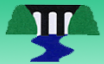 National Curriculum strands: Locational knowledge; Place knowledge; Human and physical geography; Geographical skills and fieldwork.CYCLE ALCC QuestionAre Rainforests really important?Are Rainforests really important?Why is Brazil in the News?Why is Brazil in the News?How do we use the land?How do we use the land?CYCLE AKnowledgeLocational Knowledge: know the location of the world’s countries.know their environmental regions, key physical and human characteristics.know the position and significance of latitude, longitude, Equator, Northern Hemisphere, Southern Hemisphere, the Tropics of Cancer and Capricorn, Arctic and Antarctic Circle, the Prime/Greenwich Meridian and time zones.Human and physical geography: understand what is meant by physical geography, including: climate zones, biomes and vegetation belts.Locational Knowledge: know the location of the world’s countries.know their environmental regions, key physical and human characteristics.know the position and significance of latitude, longitude, Equator, Northern Hemisphere, Southern Hemisphere, the Tropics of Cancer and Capricorn, Arctic and Antarctic Circle, the Prime/Greenwich Meridian and time zones.Human and physical geography: understand what is meant by physical geography, including: climate zones, biomes and vegetation belts.Locational Knowledge: know the location of countries in South America. know the countries, major cities, environmental regions, key physical and human characteristics of South America.Place Knowledge: understand how the UK and Brazil are similar and different by comparing their physical and human geography.Human and physical geography: understand what is meant by  human geography, including:types of settlement and land use,economic activity including trade links, the distribution of natural resources including energy, food, minerals and waterLocational Knowledge: know the location of countries in South America. know the countries, major cities, environmental regions, key physical and human characteristics of South America.Place Knowledge: understand how the UK and Brazil are similar and different by comparing their physical and human geography.Human and physical geography: understand what is meant by  human geography, including:types of settlement and land use,economic activity including trade links, the distribution of natural resources including energy, food, minerals and waterLocational Knowledge: name and locate counties and cities of the United Kingdomname and locate geographical regions and their identifying human and physical characteristics, key topographical features (including hills, mountains, coasts and rivers), and land-use patternsunderstand how some of these aspects, eg land use, have changed over timeHuman and physical geography: know the physical geography of the UK, including: climate zones and vegetation belts.know the human geography of the UK, including types of settlement and land use.Locational Knowledge: name and locate counties and cities of the United Kingdomname and locate geographical regions and their identifying human and physical characteristics, key topographical features (including hills, mountains, coasts and rivers), and land-use patternsunderstand how some of these aspects, eg land use, have changed over timeHuman and physical geography: know the physical geography of the UK, including: climate zones and vegetation belts.know the human geography of the UK, including types of settlement and land use.CYCLE ASkillsLKS2Geographical skills and fieldworkI can use maps, atlases, globes and digital/computer mapping to locate countries.I can use the four points of a compass.I can use four-figure grid references.I can use symbols and key.I can build my knowledge of the UK and the wider world using maps.LKS2Geographical skills and fieldworkI can use maps, atlases, globes and digital/computer mapping to locate countries.I can use the four points of a compass.I can use four-figure grid references.I can use symbols and key.I can build my knowledge of the UK and the wider world using maps.LKS2Geographical skills and fieldworkI can use maps, atlases, globes and digital/computer mapping to locate countries.I can observe, measure and record in different ways human and physical features in my local area.I can present what I have found from my fieldwork.LKS2Geographical skills and fieldworkI can use maps, atlases, globes and digital/computer mapping to locate countries.I can observe, measure and record in different ways human and physical features in my local area.I can present what I have found from my fieldwork.LKS2Geographical skills and fieldworkI can use the four points of a compass.I can use  four-figure grid references.I can use symbols and key.I can build my knowledge of the UK and the wider world using mapsI can observe, measure and record in different ways human and physical features in my local area.I can present what I have found from my fieldwork.LKS2Geographical skills and fieldworkI can use the four points of a compass.I can use  four-figure grid references.I can use symbols and key.I can build my knowledge of the UK and the wider world using mapsI can observe, measure and record in different ways human and physical features in my local area.I can present what I have found from my fieldwork.CYCLE ASkillsUKS2Geographical skills and fieldworkI can use maps, atlases, globes and digital/computer mapping to locate countries.I can describe features the maps show.I can use the eight points of a compass.I can use six-figure grid references.I can build my knowledge of the UK and the wider world using maps.UKS2Geographical skills and fieldworkI can use maps, atlases, globes and digital/computer mapping to locate countries.I can describe features the maps show.I can use the eight points of a compass.I can use six-figure grid references.I can build my knowledge of the UK and the wider world using maps.UKS2Geographical skills and fieldworkI can use maps, atlases, globes and digital/computer mapping to locate countries.I can describe features the maps show.I can observe, measure and record human and physical features in my local area.I can use sketch maps, plans and graphs as well as digital technologies in my fieldwork.UKS2Geographical skills and fieldworkI can use maps, atlases, globes and digital/computer mapping to locate countries.I can describe features the maps show.I can observe, measure and record human and physical features in my local area.I can use sketch maps, plans and graphs as well as digital technologies in my fieldwork.UKS2Geographical skills and fieldworkI can use the eight points of a compass.I can use six-figure grid references.I can use symbols and key on Ordnance Survey maps.I can build my knowledge of the UK and the wider world using maps.I can observe, measure and record human and physical features in my local area.I can use sketch maps, plans and graphs as well as digital technologies in my fieldwork.UKS2Geographical skills and fieldworkI can use the eight points of a compass.I can use six-figure grid references.I can use symbols and key on Ordnance Survey maps.I can build my knowledge of the UK and the wider world using maps.I can observe, measure and record human and physical features in my local area.I can use sketch maps, plans and graphs as well as digital technologies in my fieldwork.VocabularyLKS2UK/Great Britainglobe atlas map country continent Europeequator hemispheretime zonephysical regionlandscapeclimate4 figure grid referenceNorth EastSouthWestUKS2physical geographydeforestation climate changebiomesclimate zonesvegetationgeographical influencesgeographical significancelongitudelatitudetropicPrime Meridian6 figure grid referenceNorth EastNorth WestSouth East South WestLKS2UK/Great Britaincompare contrast humanphysicalurbanrural regionlandscapeclimateUKS2physical geographyhuman geographysettlementtradeland usedeforestationclimate changebiomesclimate zonesvegetationLKS2UK/Great Britaincityurbanrural coastclimatemountains river features4 figure grid referenceNorth EastSouthWestUKS2physical geographyhuman geographytrade6 figure grid referenceOrdnance Surveycliffheadlandresortlandscapereliefdigital mapping6 figure grid referenceNorth EastNorth WestSouth East South WestCYCLE BLCC QuestionWhy is Stockport Special?Why is Stockport Special?Where does the Mersey go?Where does the Mersey go?Pizza or Pasta?Pizza or Pasta?CYCLE BCoverage (NC)Locational knowledge:name and locate counties and cities of the United Kingdomname and locate geographical regions and their identifying human and physical characteristics, key topographical features (including hills, mountains, coasts and rivers), and land-use patternsunderstand how some of these aspects, eg land use, have changed over timeLocational knowledge:name and locate counties and cities of the United Kingdomname and locate geographical regions and their identifying human and physical characteristics, key topographical features (including hills, mountains, coasts and rivers), and land-use patternsunderstand how some of these aspects, eg land use, have changed over timeLocational knowledge:name and locate counties and cities of the United Kingdomname and locate geographical regions and their identifying human and physical characteristics, key topographical features (including hills, mountains, coasts and rivers), and land-use patternsunderstand how some of these aspects, eg land use, have changed over time.Human and physical geography:understand what is meant by physical geography, including: rivers and mountains.Locational knowledge:name and locate counties and cities of the United Kingdomname and locate geographical regions and their identifying human and physical characteristics, key topographical features (including hills, mountains, coasts and rivers), and land-use patternsunderstand how some of these aspects, eg land use, have changed over time.Human and physical geography:understand what is meant by physical geography, including: rivers and mountains.Place knowledge:understand how the UK and Italy are similar and different by comparing their physical and human geography.Human and physical geography:understand what is meant by  human geography, including:types of settlement and land use,economic activity including trade links, the distribution of natural resources including energy, food, minerals and waterPlace knowledge:understand how the UK and Italy are similar and different by comparing their physical and human geography.Human and physical geography:understand what is meant by  human geography, including:types of settlement and land use,economic activity including trade links, the distribution of natural resources including energy, food, minerals and waterCYCLE BSkillsLKS2Geographical skills and fieldworkI can use maps, atlases, globes and digital/computer mapping to locate countries.I can build my knowledge of the UK and the wider world using maps.I can observe, measure and record in different ways human and physical features in my local area.I can present what I have found from my fieldwork.LKS2Geographical skills and fieldworkI can use maps, atlases, globes and digital/computer mapping to locate countries.I can build my knowledge of the UK and the wider world using maps.I can observe, measure and record in different ways human and physical features in my local area.I can present what I have found from my fieldwork.LKS2Geographical skills and fieldworkI can build my knowledge of the UK and the wider world using maps.I can use the four points of a compass.I can use four-figure grid references.I can use symbols and key.I can observe, measure and record in different ways human and physical features in my local area.I can present what I have found from my fieldwork.LKS2Geographical skills and fieldworkI can build my knowledge of the UK and the wider world using maps.I can use the four points of a compass.I can use four-figure grid references.I can use symbols and key.I can observe, measure and record in different ways human and physical features in my local area.I can present what I have found from my fieldwork.LKS2Geographical skills and fieldworkI can use maps, atlases, globes and digital/computer mapping to locate countries.I can build my knowledge of the UK and the wider world using maps.I can use the four points of a compass.I can use four-figure grid references.I can use symbols and key.LKS2Geographical skills and fieldworkI can use maps, atlases, globes and digital/computer mapping to locate countries.I can build my knowledge of the UK and the wider world using maps.I can use the four points of a compass.I can use four-figure grid references.I can use symbols and key.CYCLE BSkillsUKS2Geographical skills and fieldworkI can use maps, atlases, globes and digital/computer mapping to locate countries.I can build my knowledge of the UK and the wider world using maps.I can observe, measure and record human and physical features in my local area.I can use sketch maps, plans and graphs as well as digital technologies in my fieldwork.UKS2Geographical skills and fieldworkI can use maps, atlases, globes and digital/computer mapping to locate countries.I can build my knowledge of the UK and the wider world using maps.I can observe, measure and record human and physical features in my local area.I can use sketch maps, plans and graphs as well as digital technologies in my fieldwork.UKS2Geographical skills and fieldworkI can build my knowledge of the UK and the wider world using maps.I can use the eight points of a compass.I can use six-figure grid references.I can use symbols and key on Ordnance Survey maps.I can observe, measure and record human and physical features in my local area.I can use sketch maps, plans and graphs as well as digital technologies in my fieldwork.UKS2Geographical skills and fieldworkI can build my knowledge of the UK and the wider world using maps.I can use the eight points of a compass.I can use six-figure grid references.I can use symbols and key on Ordnance Survey maps.I can observe, measure and record human and physical features in my local area.I can use sketch maps, plans and graphs as well as digital technologies in my fieldwork.UKS2Geographical skills and fieldworkI can use maps, atlases, globes and digital/computer mapping to locate countries.I can build my knowledge of the UK and the wider world using maps.I can describe features the maps show.I can use the eight points of a compass.I can use six-figure grid references.I can use symbols and key on Ordnance Survey maps.UKS2Geographical skills and fieldworkI can use maps, atlases, globes and digital/computer mapping to locate countries.I can build my knowledge of the UK and the wider world using maps.I can describe features the maps show.I can use the eight points of a compass.I can use six-figure grid references.I can use symbols and key on Ordnance Survey maps.VocabularyLKS2UK/Great Britaincityurbanrural coastclimatemountains river featuresland useUKS2physical geographyhuman geographytrade6 figure grid referenceOrdnance Surveycliffheadlandresortlandscapereliefdigital mappingLKS2erosiondeposition water cycle condensationevaporation 4 figure grid referenceNorth EastSouthWest UKS2physical geographyconfluencemeandererosiondepositionwater cycle6 figure grid referenceLKS2UK/Great Britaincompare contrast humanphysicalurbanrural regionlandscapeclimate4 figure grid referenceNorth EastSouthWestUKS2physical geographyhuman geographysettlementtradeland use6 figure grid referenceNorth EastNorth WestSouth East South WestCYCLE CLCC QuestionWhat makes the Earth Angry?What makes the Earth Angry?What’s so special about the USA?What’s so special about the USA?CYCLE CKnowledgeLocational knowledge:know the position and significance of latitude, longitude, Equator, Northern Hemisphere, Southern Hemisphere, the Tropics of Cancer and Capricorn.know the location of the world’s countries, using maps to focus on Europe (including the location of Russia) and North and South America. know their environmental regions, key physical characteristics, countries, and major cities.Human and physical geography:understand physical geography, including  climate zones,  volcanoes and earthquakes, and the water cycle.Locational knowledge:know the position and significance of latitude, longitude, Equator, Northern Hemisphere, Southern Hemisphere, the Tropics of Cancer and Capricorn.know the location of the world’s countries, using maps to focus on Europe (including the location of Russia) and North and South America. know their environmental regions, key physical characteristics, countries, and major cities.Human and physical geography:understand physical geography, including  climate zones,  volcanoes and earthquakes, and the water cycle.Locational knowledge:know the location of the world’s countries, using maps to focus on North America.know their environmental regions, key physical and human characteristics.know the position and significance of latitude, longitude, Equator, Northern Hemisphere, Southern Hemisphere, the Tropics of Cancer and Capricorn, Arctic and Antarctic Circle, the Prime/Greenwich Meridian and time zones.Place knowledge: understand how the UK and the USA are similar and different by comparing their physical and human geography.Human and physical geography:understand what is meant by  human geography, including:types of settlement and land use,economic activity including trade links, the distribution of natural resources including energy, food, minerals and water.Locational knowledge:know the location of the world’s countries, using maps to focus on North America.know their environmental regions, key physical and human characteristics.know the position and significance of latitude, longitude, Equator, Northern Hemisphere, Southern Hemisphere, the Tropics of Cancer and Capricorn, Arctic and Antarctic Circle, the Prime/Greenwich Meridian and time zones.Place knowledge: understand how the UK and the USA are similar and different by comparing their physical and human geography.Human and physical geography:understand what is meant by  human geography, including:types of settlement and land use,economic activity including trade links, the distribution of natural resources including energy, food, minerals and water.CYCLE CSkillsLKS2Geographical skills and fieldworkI can use maps, atlases, globes and digital/computer mapping to locate countries. I can build my knowledge of the UK and the wider world using maps.I can use the four points of a compass.I can use four-figure grid references.I can use symbols and key.I can observe, measure and record in different ways human and physical features in my local area.I can present what I have found from my fieldwork.LKS2Geographical skills and fieldworkI can use maps, atlases, globes and digital/computer mapping to locate countries. I can build my knowledge of the UK and the wider world using maps.I can use the four points of a compass.I can use four-figure grid references.I can use symbols and key.I can observe, measure and record in different ways human and physical features in my local area.I can present what I have found from my fieldwork.LKS2Geographical skills and fieldworkI can use maps, atlases, globes and digital/computer mapping to locate countries. I can build my knowledge of the UK and the wider world using maps.I can use the four points of a compass.I can use four-figure grid references.I can use symbols and key. can observe, measure and record in different ways human and physical features in my local area.I can present what I have found from my fieldwork.LKS2Geographical skills and fieldworkI can use maps, atlases, globes and digital/computer mapping to locate countries. I can build my knowledge of the UK and the wider world using maps.I can use the four points of a compass.I can use four-figure grid references.I can use symbols and key. can observe, measure and record in different ways human and physical features in my local area.I can present what I have found from my fieldwork.CYCLE CSkillsUKS2Geographical skills and fieldworkI can use maps, atlases, globes and digital/computer mapping to locate countries.I can build my knowledge of the UK and the wider world using maps.I can use the eight points of a compass.I can use six-figure grid references.I can use symbols and key on Ordnance Survey maps.I can observe, measure and record human and physical features in my local area.I can use sketch maps, plans and graphs as well as digital technologies in my fieldwork.UKS2Geographical skills and fieldworkI can use maps, atlases, globes and digital/computer mapping to locate countries.I can build my knowledge of the UK and the wider world using maps.I can use the eight points of a compass.I can use six-figure grid references.I can use symbols and key on Ordnance Survey maps.I can observe, measure and record human and physical features in my local area.I can use sketch maps, plans and graphs as well as digital technologies in my fieldwork.UKS2 Geographical skills and fieldworkI can use maps, atlases, globes and digital/computer mapping to locate countries.I can build my knowledge of the UK and the wider world using maps.I can use the eight points of a compass.I can use six-figure grid references.I can use symbols and key on Ordnance Survey maps.I can observe, measure and record human and physical features in my local area.I can use sketch maps, plans and graphs as well as digital technologies in my fieldwork.UKS2 Geographical skills and fieldworkI can use maps, atlases, globes and digital/computer mapping to locate countries.I can build my knowledge of the UK and the wider world using maps.I can use the eight points of a compass.I can use six-figure grid references.I can use symbols and key on Ordnance Survey maps.I can observe, measure and record human and physical features in my local area.I can use sketch maps, plans and graphs as well as digital technologies in my fieldwork.VocabularyLKS2equatorhemispherevolcanoearthquakewater cycle condensationevaporation 4 figure grid referenceNorth EastSouthWestUKS2Tropiclongitudelatitudephysical geographywater cycle6 figure grid referenceNorth EastNorth WestSouth East South WestLKS2UK/Great Britaincompare contrast humanphysicalurbanrural regionlandscapeclimateequatorhemispheretime zonecondensationevaporation 4 figure grid referenceNorth EastSouthWestUKS2physical geographyhuman geographysettlementtradeland useTropiclongitudelatitudePrime Meridian6 figure grid referenceNorth EastNorth WestSouth East South WestCYCLE DLCC QuestionWhat makes mountains magnificent?What makes mountains magnificent?What is life like in the East?What is life like in the East?Is all trade fair?Is all trade fair?CYCLE DKnowledgeLocational knowledge:name and locate counties and cities of the United Kingdomknow the location of the world’s countries, using maps to focus on Europe (including the location of Russia) and North and South America.know their environmental regions, key physical characteristics, countries, and major cities.name and locate geographical regions and their identifying human and physical characteristics, key topographical features (including hills, mountains, coasts and rivers), and land-use patternsunderstand how some of these aspects, eg land use, have changed over time.Human and physical geography:understand what is meant by physical geography, including mountains.Locational knowledge:name and locate counties and cities of the United Kingdomknow the location of the world’s countries, using maps to focus on Europe (including the location of Russia) and North and South America.know their environmental regions, key physical characteristics, countries, and major cities.name and locate geographical regions and their identifying human and physical characteristics, key topographical features (including hills, mountains, coasts and rivers), and land-use patternsunderstand how some of these aspects, eg land use, have changed over time.Human and physical geography:understand what is meant by physical geography, including mountains.Locational knowledge:know the location of the world’s countries, using maps to focus on eastern  Europe (including the location of Russia) and North and South America.know their environmental regions, key physical characteristics, countries, and major cities.Place knowledge:understand how the UK and a country in eastern Europe are similar and different by comparing their physical and human geography.Human and physical geography:understand what is meant by  human geography, including:types of settlement and land use,economic activity including trade links, the distribution of natural resources including energy, food, minerals and water.Locational knowledge:know the location of the world’s countries, using maps to focus on eastern  Europe (including the location of Russia) and North and South America.know their environmental regions, key physical characteristics, countries, and major cities.Place knowledge:understand how the UK and a country in eastern Europe are similar and different by comparing their physical and human geography.Human and physical geography:understand what is meant by  human geography, including:types of settlement and land use,economic activity including trade links, the distribution of natural resources including energy, food, minerals and water.Human and physical geography:understand what is meant by  human geography, including:types of settlement and land use,economic activity including trade links, the distribution of natural resources including energy, food, minerals and water.understand what is meant by physical geography, including: climate zones, biomes and vegetation belts, rivers and mountains.Human and physical geography:understand what is meant by  human geography, including:types of settlement and land use,economic activity including trade links, the distribution of natural resources including energy, food, minerals and water.understand what is meant by physical geography, including: climate zones, biomes and vegetation belts, rivers and mountains.CYCLE DSkillsLKS2Geographical skills and fieldworkI can use maps, atlases, globes and digital/computer mapping to locate countries. I can build my knowledge of the UK and the wider world using maps.I can observe, measure and record in different ways human and physical features in my local area.I can present what I have found from my fieldwork.LKS2Geographical skills and fieldworkI can use maps, atlases, globes and digital/computer mapping to locate countries. I can build my knowledge of the UK and the wider world using maps.I can observe, measure and record in different ways human and physical features in my local area.I can present what I have found from my fieldwork.LKS2Geographical skills and fieldworkI can use maps, atlases, globes and digital/computer mapping to locate countries. I can build my knowledge of the UK and the wider world using maps.I can observe, measure and record in different ways human and physical features in my local area.I can present what I have found from my fieldwork.LKS2Geographical skills and fieldworkI can use maps, atlases, globes and digital/computer mapping to locate countries. I can build my knowledge of the UK and the wider world using maps.I can observe, measure and record in different ways human and physical features in my local area.I can present what I have found from my fieldwork.LKS2Geographical skills and fieldworkI can build my knowledge of the UK and the wider world using maps.I can use the four points of a compass.I can use four-figure grid references.I can use symbols and key.I can observe, measure and record in different ways human and physical features in my local area.I can present what I have found from my fieldwork.LKS2Geographical skills and fieldworkI can build my knowledge of the UK and the wider world using maps.I can use the four points of a compass.I can use four-figure grid references.I can use symbols and key.I can observe, measure and record in different ways human and physical features in my local area.I can present what I have found from my fieldwork.CYCLE DSkillsUKS2Geographical skills and fieldworkI can use maps, atlases, globes and digital/computer mapping to locate countries.I can build my knowledge of the UK and the wider world using maps.I can observe, measure and record human and physical features in my local area.I can use sketch maps, plans and graphs as well as digital technologies in my fieldwork.UKS2Geographical skills and fieldworkI can use maps, atlases, globes and digital/computer mapping to locate countries.I can build my knowledge of the UK and the wider world using maps.I can observe, measure and record human and physical features in my local area.I can use sketch maps, plans and graphs as well as digital technologies in my fieldwork.UKS2Geographical skills and fieldworkI can use maps, atlases, globes and digital/computer mapping to locate countries.I can build my knowledge of the UK and the wider world using maps.I can observe, measure and record human and physical features in my local area.I can use sketch maps, plans and graphs as well as digital technologies in my fieldwork.UKS2Geographical skills and fieldworkI can use maps, atlases, globes and digital/computer mapping to locate countries.I can build my knowledge of the UK and the wider world using maps.I can observe, measure and record human and physical features in my local area.I can use sketch maps, plans and graphs as well as digital technologies in my fieldwork.UKS2Geographical skills and fieldworkI can build my knowledge of the UK and the wider world using maps.I can use the eight points of a compass.I can use six-figure grid references.I can use symbols and key maps.I can observe, measure and record human and physical features in my local area.I can use sketch maps, plans and graphs as well as digital technologies in my fieldwork.UKS2Geographical skills and fieldworkI can build my knowledge of the UK and the wider world using maps.I can use the eight points of a compass.I can use six-figure grid references.I can use symbols and key maps.I can observe, measure and record human and physical features in my local area.I can use sketch maps, plans and graphs as well as digital technologies in my fieldwork.VocabularyLKS2UK/Great Britaincityurbanrural coastclimatemountains riverUKS2physical geographyhuman geographysettlementurbanrural regionlandscapeclimateland useLKS2UK/Great Britaincompare contrast humanphysicalurbanrural regionlandscapeclimateUKS2physical geographyhuman geographysettlementurbanrural regionlandscapeclimatetradeland useLKS2humanphysicalurbanrural regionlandscapeclimaterural coastclimateland useUKS2physical geographyhuman geographysettlementtradeland usedeforestationclimate changebiomesclimate zonesvegetation